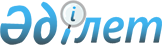 О внесении изменений и дополнения в постановление акимата Атырауской области от 12 июня 2015 года № 182 "Об утверждении регламентов государственных услуг в сфере земельных отношений"
					
			Утративший силу
			
			
		
					Постановление акимата Атырауской области от 04 июля 2016 года № 136. Зарегистрировано Департаментом юстиции Атырауской области 29 июля 2016 года № 3575. Утратило силу постановлением акимата Атырауской области от 25 декабря 2019 года № 304 (вводится в действие по истечении десяти календарных дней после дня его первого официального опубликования)
      Сноска. Утратило силу постановлением акимата Атырауской области от 25.12.2019 № 304 (вводится в действие по истечении десяти календарных дней после дня его первого официального опубликования).
      В соответствии с пунктом 3 статьи 16 Закона Республики Казахстан от 15 апреля 2013 года "О государственных услугах" и статьи 26 Закона Республики Казахстан от 6 апреля 2016 года "О правовых актах" акимат Атырауской области ПОСТАНОВЛЯЕТ:
      1. Внести в постановление акимата Атырауской области от 12 июня 2015 года № 182 "Об утверждении регламентов государственных услуг в сфере земельных отношений" (зарегистрировано в реестре государственной регистрации нормативных правовых актов № 3264, опубликовано 1 августа 2015 года в газете "Прикаспийская коммуна") следующие изменения и дополнение: 
      1) в приложении 1:
      в регламенте государственной услуги "Утверждение кадастровой (оценочной) стоимости конкретных земельных участков, продаваемых в частную собственность государством", утвержденного указанным постановлением:
      абзац четвертый пункта 1 изложить в следующей редакции:
      "2) некоммерческое акционерное общество "Государственная корпорация "Правительство для граждан" (далее - Государственная корпорация);";
      по всему тексту и в приложениях 1, 2 и 3 слова "ЦОН", "ЦОНа", "центра обслуживания населения" заменить соответственно словами "Государственная корпорация", "Государственной корпорации", "Государственную корпорацию";
      наименование раздела 4 изложить в следующей редакции:
      "4. Описание порядка взаимодействия с Государственной корпорацией и (или) иными услугодателями, а также порядка использования информационных систем в процессе оказания государственной услуги";
      2) в приложении 2:
      в регламенте государственной услуги "Выдача разрешения на использование земельного участка для изыскательских работ", утвержденного указанным постановлением:
      абзац четвертый пункта 1 изложить в следующей редакции:
      "2) некоммерческое акционерное общество "Государственная корпорация "Правительство для граждан" (далее - Государственная корпорация);";
      по всему тексту и в приложениях 1, 2 и 3 слова "ЦОН", "ЦОНа", "центра обслуживания населения" заменить соответственно словами "Государственная корпорация", "Государственной корпорации", "Государственную корпорацию";
      наименование раздела 4 изложить в следующей редакции:
      "4. Описание порядка взаимодействия с Государственной корпорацией и (или) иными услугодателями, а также порядка использования информационных систем в процессе оказания государственной услуги";
      3) в приложении 3:
      в регламенте государственной услуги "Утверждение землеустроительных проектов по формированию земельных участков", утвержденного указанным постановлением:
      абзац четвертый пункта 1 изложить в следующей редакции:
      "2) некоммерческое акционерное общество "Государственная корпорация "Правительство для граждан" (далее - Государственная корпорация);";
      по всему тексту и в приложениях 1, 2 и 3 слова "ЦОН", "ЦОНа", "центра обслуживания населения" заменить соответственно словами "Государственная корпорация", "Государственной корпорации", "Государственную корпорацию";
      наименование раздела 4 изложить в следующей редакции:
      "4. Описание порядка взаимодействия с Государственной корпорацией и (или) иными услугодателями, а также порядка использования информационных систем в процессе оказания государственной услуги";
      4) в приложении 4:
      в регламенте государственной услуги "Выдача решения на изменение целевого назначения земельного участка", утвержденного указанным постановлением:
      абзац четвертый  пункта 1 изложить в следующей редакции:
      "2) некоммерческое акционерное общество "Государственная корпорация "Правительство для граждан" (далее - Государственная корпорация);";
      по всему тексту и в приложениях 1, 2 и 3 слова "ЦОН", "ЦОНа", "центра обслуживания населения", "центр" заменить соответственно словами "Государственная корпорация", "Государственной корпорации", "Государственную корпорацию";
      наименование раздела 4 изложить в следующей редакции:
      "4. Описание порядка взаимодействия с Государственной корпорацией и (или) иными услугодателями, а также порядка использования информационных систем в процессе оказания государственной услуги";
      5) в приложении 5:
      в регламенте государственной услуги "Выдача разрешений на перевод орошаемой пашни в неорошаемые виды угодий", утвержденного указанным постановлением:
      в тексте на государственном языке дополнить разделом 4 следующего содержания, текст на русском языке не изменяется:
      "4. Мемлекеттік корпорациямен және (немесе) өзге де көрсетілетін қызметті берушілермен өзара іс-қимыл тәртібін, сондай-ақ мемлекеттік қызмет көрсету процесінде ақпараттық жүйелерді пайдалану тәртібін сипаттау.
      8. Веб-портал арқылы көрсетілетін қызметті берушінің адымдық іс-әрекеттері мен шешімдер (веб-портал арқылы мемлекеттік қызметті көрсету кезінде функционалдық өзара іс-қимылдың диаграммасы осы регламенттің 3-қосымшасында келтірілген):
      1) көрсетілетін қызметті алушы веб-порталда тіркеуді жеке сәйкестендіру нөмірі (бұдан әрі – ЖСН) және бизнес сәйкестендіру нөмірі (бұдан әрі-БСН) және парольдің (порталда тіркелмеген көрсетілетін қызметті алушылар үшін жүргізіледі) көмегімен жүзеге асырады;
      2) 1-процесс – мемлекеттік көрсетілетін қызметті алу үшін көрсетілетін қызметті алушының ЖСН/БСН мен парольді (авторландыру процесі) веб-порталда енгізуі;
      3) 3-шарт – веб-порталда тіркелген тұтынушы туралы деректердің түпнұсқалығын ЖСН/БСН және пароль арқылы тексеру;
      4) 2-процесс – веб-порталмен көрсетілетін қызметті алушының деректерінде орын алған бұзушылықтарға байланысты авторландырудан бас тарту туралы хабараламаны қалыптастыру;
      5) 3-процесс - көрсетілетін қызмет алушының осы регламентте көрсетілген мемлекеттік көрсетілетін қызметті таңдауы, мемлекеттік қызметті көрсету үшін сұрау салудың нысанын экранға шығару және оның құрылымы мен форматтық талаптарын ескере отырып, көрсетілетін қызметті алушының нысанды (деректерді енгізу) толтыруы, Стандарттың 9-тармағында көрсетілген электрондық түрде қажетті құжаттардың көшірмелерін сұрау салудың нысанына бекітуі, сондай-ақ көрсетілетін қызметті алушының сұрау салуды куәландыруы (қол қою) үшін электрондық цифрлық қолтаңбаның (бұдан әрі –ЭЦҚ) тіркеу куәлігін таңдауы;
      6) 2-шарт – порталда ЭЦҚ тіркеу куәлігінің жарамдық мерзімі мен қайтарылған (күші жойылған) тіркеу куәліктерінің тізімінде болмауын, сондай-ақ сәйкестендіру деректерінің (сұрау салуда көрсетілген ЖСН/БСН мен ЭЦҚ тіркеу куәлігінде көрсетілген ЖСН/БСН арасындағы) сәйкестігін тексеру;
      7) 4-процесс – көрсетілетін қызметті алушының ЭЦҚ түпнұсқалығының расталмауына байланысты сұрау салынған мемлекеттік көрсетілетін қызметтен бас тарту туралы хабарламаны қалыптастыру;
      8) 5-процесс – көрсетілетін қызметті алушының ЭЦҚ-сы арқылы электрондық мемлекеттік қызметті көрсету үшін сұрау салуды куәландыру және электрондық құжатты (сұрау салуды) көрсетілетін қызметті берушінің өңдеуі үшін "электрондық үкімет" шлюзіне (бұдан әрі- ЭҮШ) жіберу; 
      9) 3-шарт – көрсетілетін қызметті берушінің көрсетілетін қызметті алушы қоса берген Стандарттың 9-тармағында көрсетілген құжаттардың және мемлекеттік қызметті көрсету үшін негіздерге сәйкестігін тексеруі (өңдеуі);
      10) 6-процесс – көрсетілетін қызметті алушының веб-порталмен қалыптастырылған мемлекеттік көрсетілетін қызметтің нәтижесін (электрондық құжат нысанында) алуы. Электрондық құжат көрсетілетін қызметті беруші қызметкерінің ЭЦҚ-сын қолдану арқылы қалыптастырылады.";
      в приложении 2 слова "центра обслуживания населения" заменить соответственно словом "государственной корпорации";
      наименование раздела 4  изложить в следующей редакции:
      "4. Описание порядка взаимодействия с Государственной корпорацией и (или) иными услугодателями, а также порядка использования информационных систем в процессе оказания государственной услуги";
      6) в приложении 6:
      в регламенте государственной услуги "Предоставление земельного участка для строительства объекта в черте населенного пункта", утвержденного указанным постановлением:
      абзац третий пункта 1  изложить в следующей редакции:
      "1) некоммерческое акционерное общество "Государственная корпорация "Правительство для граждан" (далее - Государственная корпорация);";
      по всему тексту и в приложениях 1, 2 и 3 слова "ЦОН", "ЦОНа", "ЦОНы", "центра обслуживания населения", "центр" заменить соответственно словами "Государственная корпорация", "Государственной корпорации", "Государственную корпорацию";
      наименование раздела 4 изложить в следующей редакции:
      "4. Описание порядка взаимодействия с Государственной корпорацией и (или) иными услугодателями, а также порядка использования информационных систем в процессе оказания государственной услуги";
      7) в приложении 7:
      в регламенте государственной услуги "Выдача разрешений на перевод сельскохозяйственных угодий из одного вида в другой", утвержденного указанным постановлением:
      в приложении 2 слова "центра обслуживания населения" заменить соответственно словами "государственной корпорации".
      2. Контроль за исполнением настоящего постановления возложить на Накпаева С.Ж. – заместителя акима Атырауской области.
      3. Настоящее постановление вступает в силу со дня государственной регистрации в органах юстиции и вводится в действие по истечении десяти календарных дней после дня его первого официального опубликования.
      Аким области      Н. Ногаев
					© 2012. РГП на ПХВ «Институт законодательства и правовой информации Республики Казахстан» Министерства юстиции Республики Казахстан
				